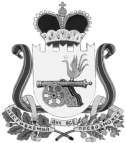 АДМИНИСТРАЦИЯ  ТУМАНОВСКОГО сельского поселенияВЯЗЕМСКОГО РАЙОНА СМОЛЕНСКОЙ ОБЛАСТИПОСТАНОВЛЕНИЕ      В соответствии с  Федеральным законом от 06.10.2003 №131-ФЗ «Об общих принципах организации местного самоуправления в Российской Федерации»      Администрация Тумановского сельского поселения Вяземского района Смоленской области постановляет:      1. Внести следующие изменения в Программу «Обеспечение мероприятий в области жилищного хозяйства на территории Тумановского сельского поселения Вяземского района Смоленской области», утвержденную постановлением Администрации Тумановского сельского поселения Вяземского района Смоленской области от 10.12.2020  № 152:       - в паспорте Программы позицию «Объемы и источники финансирования Программы» изложить в следующей редакции:       - раздел 5 «Мероприятия Программы» изложить в следующей редакции:     «Финансовой основой реализации Программы являются средства бюджета Тумановского сельского поселения Вяземского района Смоленской области (далее – бюджет поселения).    Исполнителем Программы является Администрация Тумановского сельского поселения Вяземского района Смоленской области.    Основным мероприятием Программы является обеспечение организационных условий для реализации муниципальной Программы.    Перечень мероприятий и их ресурсное обеспечение представлено в следующей таблице:               2. Настоящее постановление разместить на официальном сайте Тумановского сельского поселения Вяземского района Смоленской области.            Глава муниципального образованияТумановского сельского поселенияВяземского района Смоленской области                                         М.Г. Гущинаот   17.08.2021         № 132         село Тумановоот   17.08.2021         № 132         село ТумановоО внесении изменений в Программу «Обеспечение мероприятий в области жилищного хозяйства на территории Тумановского сельского поселения Вяземского района Смоленской области» Объемы и источники финансирования ПрограммыОбщий объем финансирования из бюджета Тумановского сельского поселения Вяземского района Смоленской области составляет – 114 975,25 рублей, в том числе:2021 год – 114 975,25 рублей;2022 год –0,00 рублей;2023 год –0,00 рублей.№Наименование мероприятийОбъем финансирования (рублей)Объем финансирования (рублей)Объем финансирования (рублей)№Наименование мероприятий2021 год2022 год2023 год123451Расходы на оплату ежемесячных взносов на капитальный ремонт за помещения, находящиеся в муниципальной собственности114 975,250,000,00Итого по Программе:114 975,250,000,00